List all eligible project costs with invoices and cheque numbers on this form. Include a copy of each invoice and proof of payment. Failure to record and support each cost will cause a delay in processing.The undersigned hereby certifies that:the invoices above represent eligible project costs that have been paid in full and the work completed; andno other public financial assistance has been received or is to be received for the part of the project against which this reimbursement is claimed.	Signature	Print Name	Date	Title	Company	TelephoneFor office use only    Eligible & supported costs								Claim Reviewer	Date        Less: previous advance 						122320-14-14	Program Reviewer	Date              Add: current advace				122320-14-14	Payment Authority	Vendor	Payment Request	Account	Claim Auditor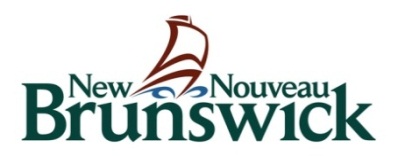 P.O. Box 6000, Fredericton, New Brunswick  E3B 5H1P.O. Box 6000, Fredericton, New Brunswick  E3B 5H1P.O. Box 6000, Fredericton, New Brunswick  E3B 5H1Program:Claim #  Project Number:Project Name:Description of CostsDescription of CostsName of supplierCheque NoCheque AmountInvoice 
TotalHSTTotalEligible & supported costs (total - HST refund)Eligible & supported costs (total - HST refund)Eligible & supported costs (total - HST refund)% of HST refunded by Canada Revenue Agency:% of HST refunded by Canada Revenue Agency:% of HST refunded by Canada Revenue Agency:% of HST refunded by Canada Revenue Agency:% of HST refunded by Canada Revenue Agency:% of HST refunded by Canada Revenue Agency:% of HST refunded by Canada Revenue Agency:% of HST refunded by Canada Revenue Agency:% of HST refunded by Canada Revenue Agency:73.62% - Municipality25.77% - University50% - Non-profit organization100% - Other